   KАРАР				     9-1	                                  РЕШЕНИЕ «28»  апрель  2016 йыл		        		                        «28» апреля 2016 года	О порядке сообщения депутатами Совета сельского поселения Тятер-Араслановский сельсовет муниципального района Стерлибашевский район Республики Башкортостан, о возникновении личной заинтересованности при исполнении должностных обязанностей, которая приводит или может привести к конфликту интересов     В соответствии с федеральными законами от 25.12.2008г. №273-ФЗ «О противодействии коррупции», от 06.10.2003г. №131-ФЗ «Об общих принципах организации местного самоуправления в Российской Федерации», на основании Указа Президента Российской Федерации от 22.12.2015 №650 «О порядке сообщения лицами, замещающими отдельные государственные должности Российской Федерации, должности федеральной государственной службы, и иными лицами о возникновении личной заинтересованности при исполнении должностных обязанностей, которая приводит или может привести к конфликту интересов, и о внесении изменений в некоторые акты Президента Российской Федерации», руководствуясь Уставом сельского поселения Тятер-Араслановский сельсовет,Совет сельского поселения Тятер-Араслановский сельсовет муниципального района Стерлибашевский район Республики Башкортостан РЕШИЛ:1. Утвердить Положение о порядке сообщения депутатами Совета сельского поселения Тятер-Араслановский сельсовет муниципального района Стерлибашевский район Республики Башкортостан о возникновении личной заинтересованности при исполнении должностных обязанностей, которая приводит или может привести к конфликту интересов (приложение).2. Настоящее решение обнародовать путем размещения на сайте сельского поселения Тятер-Араслановский сельсовет муниципального района Стерлибашевский район Республики Башкортостан (sparslan.ru).3. Решение вступает в силу со дня обнародования.Глава сельского поселения                                                      С.С. ГумеровПриложениек решению Совета сельского советаот 28.04.2016 № 9-1Положение о порядке сообщения депутатами Совета сельского поселения Тятер-Араслановский сельсовет муниципального района Стерлибашевский район Республики Башкортостан, о возникновении личной заинтересованности при исполнении должностных обязанностей, которая приводит или может привести к конфликту интересов1. Настоящим Положением определяется порядок сообщения депутатами Совета сельского поселения Тятер-Араслановский сельсовет муниципального района Стерлибашевский район Республики Башкортостан, замещающими муниципальные должности на непостоянной основе (далее – депутаты), о возникновении личной заинтересованности при исполнении должностных обязанностей, которая приводит или может привести к конфликту интересов.2. Депутаты обязаны в соответствии с законодательством Российской Федерации о противодействии коррупции сообщать, о возникновении личной заинтересованности при исполнении депутатских обязанностей (далее – должностные обязанности), которая приводит или может привести к конфликту интересов, а также принимать меры по предотвращению или урегулированию конфликта интересов.Сообщение оформляется в письменной форме в виде уведомления о возникновении личной заинтересованности при исполнении должностных обязанностей, которая приводит или может привести к конфликту интересов (приложение), которое направляется председателю сельского поселения – главе  сельского поселения Тятер-Араслановский сельсовет муниципального района Стерлибашевский район Республики Башкортостан (далее глава сельского поселения).3. Направленные главе сельского поселения уведомления, по поручению главы сельского поселения рассматриваются должностным лицом - ответственным за работу по профилактике коррупционных и иных правонарушений, (далее – должностное лицо), которое осуществляет предварительное рассмотрение уведомлений.4. В ходе предварительного рассмотрения уведомлений должностное лицо имеет право получать в установленном порядке от лиц, направивших уведомления, пояснения по изложенным в них обстоятельствам и направлять в установленном порядке запросы в федеральные органы государственной власти, органы государственной власти субъектов Российской Федерации, иные государственные органы, органы местного самоуправления и заинтересованные организации.5. По результатам предварительного рассмотрения поступивших уведомлений, должностном лицом подготавливается мотивированное заключение на каждое из них. Уведомления, заключения и другие материалы, полученные в ходе предварительного рассмотрения уведомлений, представляются председателю Комиссии по соблюдению требований к служебному поведению депутатов Совета сельского поселения Тятер-Араслановский сельсовет  и урегулированию конфликта интересов (далее – председатель Комиссии, Комиссия).В случае направления запросов, указанных в пункте 4 настоящего Положения, уведомления, заключения и другие материалы представляются председателю Комиссии в течение 45 дней со дня поступления уведомлений должностному лицу. Указанный срок может быть продлен, но не более чем на 30 дней.6. По результатам рассмотрения уведомлений, Комиссия принимает одно из следующих решений:а) признать, что при исполнении депутатом должностных обязанностей конфликт интересов отсутствует;б) признать, что при исполнении депутатом должностных обязанностей личная заинтересованность приводит или может привести к конфликту интересов. В этом случае комиссия рекомендует депутату и (или) главе сельского поселения принять меры по урегулированию конфликта интересов или по недопущению его возникновения;в) признать, что депутат не соблюдал требования об урегулировании конфликта интересов. В этом случае Комиссия рекомендует главе сельского поселения применить к депутату конкретную меру ответственности.7. В случае принятия решения, предусмотренного подпунктом «б» пункта 6 настоящего Положения, в соответствии с законодательством Российской Федерации главе сельского поселения принимает меры или обеспечивает принятие мер по предотвращению или урегулированию конфликта интересов либо рекомендует лицу, направившему уведомление, принять такие меры.8. В случае принятия решений, предусмотренных подпунктом «в» пункта 6 настоящего Положения, главе сельского поселения сообщает о принятых решениях на заседании сельского поселения, для принятия сельским поселением решений по существу.Приложение                                                               к Положению о порядке сообщения депутатами Совета сельского поселения Тятер-Араслановский сельсовет о возникновении личной заинтересованности при исполнении должностных обязанностей, которая приводит или может привести к конфликту интересов________________________________                                                                                                           (отметка об ознакомлении) Главе сельского поселения Тятер-Араслановский сельсовет муниципального района Стерлибашевский район Республики Башкортостан от     _____________________________________________ (Ф.И.О., замещаемая должность)УВЕДОМЛЕНИЕ                                                                                                                              о возникновении личной заинтересованности при исполнении                                   должностных обязанностей, которая приводит                                                                      или может привести к конфликту интересов           Сообщаю о возникновении у меня личной заинтересованности при исполнении должностных обязанностей,  которая приводит или может привести к конфликту интересов (нужное подчеркнуть).    Обстоятельства,     являющиеся    основанием    возникновения    личной заинтересованности:________________________________________________________________   Депутатские  обязанности, на  исполнение  которых влияет  или  может повлиять личная заинтересованность:_______________________ ________________________________________________________________    Предлагаемые   меры по  предотвращению  или урегулированию  конфликта интересов:_____________________________________________________________________________________________________________________    Намереваюсь   (не  намереваюсь)   лично  присутствовать  на заседании комиссии по соблюдению требований к служебному поведению депутатов Совета сельского поселения Тятер-Араслановский сельсовет  и урегулированию конфликта интересов при рассмотрении настоящего уведомления (нужное подчеркнуть). «______» ___________ 20__ г. ____________________                            _____________________                                                                                            ( подпись лица направляющего уведомление),                                (расшифровка подписи)БАШKОРТОСТАН РЕСПУБЛИКАҺЫСТӘРЛЕБАШ РАЙОНЫ МУНИЦИПАЛЬРАЙОНЫНЫҢТӘТЕР-АРЫCЛАН АУЫЛ  СОВЕТЫАУЫЛ БИЛӘМӘҺЕ  СОВЕТЫ 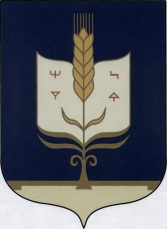 СОВЕТСЕЛЬСКОГО ПОСЕЛЕНИЯ ТЯТЕР-АРАСЛАНОВСКИЙ  СЕЛЬСОВЕТМУНИЦИПАЛЬНОГО РАЙОНАСТЕРЛИБАШЕВСКИЙ РАЙОН   РЕСПУБЛИКИ БАШКОРТОСТАН